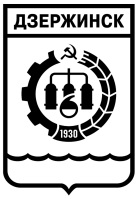 Городская Думаг.ДзержинскаР А С П О Р Я Ж Е Н И Е«10» апреля 2019 г.                                                            № 38В целях развития у жителей интереса к истории и культуре родного города, в  связи с празднованием 89-летия города Дзержинска,  и в соответствии со статьей 49 Устава городского округа город Дзержинск:Провести с 6 по 31 мая 2019 года городской конкурс детского рисунка «Любимый Дзержинск». Утвердить прилагаемое Положение о проведении конкурса,  указанное в пункте 1 настоящего распоряжения. Утвердить прилагаемый Состав конкурсной комиссии.Настоящее распоряжение опубликовать в средствах массовой информации.Настоящее распоряжение вступает в силу со дня его подписания. Контроль за исполнением настоящего распоряжения оставляю за собой.Председатель городской Думы                                                      С.В.ПоповО проведении городского конкурса детского рисунка «Любимый Дзержинск»